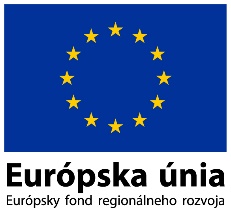 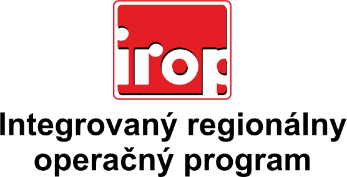 Zoznam odborných hodnotiteľovZoznam odborných hodnotiteľovKód výzvyMená odborných hodnotiteľovIROP-PO1-SC122-2016-15 12. koloHarčár MarekIROP-PO1-SC122-2016-15 12. koloMochnacký RastislavIROP-PO1-SC122-2016-15 12. koloSaxa PatrikIROP-PO1-SC122-2016-15 12. koloŠpalek PeterIROP-PO1-SC122-2016-15 12. koloJozef	Korba